旅行代理店用様式第５号第　　　　　　　　　号　令和　　年　　月　　日新うどん県泊まってかがわ割事務局　様住　所　　　　　　　　　　　名　称　　　　　　　　　　　代表者　　　　　　　　　　　　印　新うどん県泊まってかがわ割請求書　　この事業について，次のとおり追加請求します。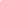 今回請求金額　　　金　　　　　　　　　　　　　円　（　　　月分）　（合計請求金額　　　金　　　　　　　　　　　　　円　）※令和３年７月以降の請求金額合計を加算してご記入ください。